apstiprinĀts
Daugavpils Individuālo sporta veidu skolas direktore_________________A.TitovaDaugavpilī, 2021.gada 22.aprīlīNr. DISVS2021/6UZAICINĀJUMS piedalīties aptaujā par līguma piešķiršanas tiesībām VFS inventāra iegāde Daugavpils Individuālo sporta veidu skolas vajadzībāmPasūtītājs: 2. Iepirkuma priekšmets: VFS inventāra iegāde Daugavpils Individuālo sporta veidu skolas vajadzībām3. Paredzamā līgumcena: līdz EUR 2600.00 bez PVN4. Līguma izpildes termiņš: 2021.gada 31.maijs5. Nosacījumi dalībai iepirkuma procedūrā5.1.Pretendents ir reģistrēts Latvijas Republikas Uzņēmumu reģistrā vai līdzvērtīgā reģistrā ārvalstīs;5.2. Pretendentam ir pieredze tehniskajā specifikācijā minētā pakalpojuma sniegšanā;5.3. Pretendentam ir jābūt nodrošinātai mājas lapai, lai būtu iespēja iepazīties ar preču klāstu;5.4. Precīzs pakalpojuma apraksts ir noteiks tehniskajā specifikācijā (pielikums Nr.1);5.5. Pasūtītās preces būs jāpiegādā uz piegādātāja rēķina.5.6. Pretendentam nav tiesību mainīt piedāvātās preces aprakstu;5.7. Iesniegt paraugu, kuru pēc izskatīšanas mēs apņemamies atgriezt atpakaļ.6.Pretendentu iesniedzamie dokumenti dalībai aptaujā6.1. Pretendenta sastādīts finanšu/tehniskais piedāvājums (2.pielikums)7.Kritērijs, pēc kura tiks izvēlēts piegādātājs: piedāvājums ar kvalitātei atbilstošu viszemāko cenu par kopējo piedāvājuma summu.8.Pretendents iesniedz piedāvājumu: atbilstoši tehniskajā specifikācijā norādītajām prasībām (1.pielikums). 9.Piedāvājums iesniedzams: līdz 2021.gada 26.aprīlim, plkst.10:00 9.Piedāvājumu var iesniegt:9.1.pa pastu pēc adreses Kandavas ielā 17a, Daugavpilī 9.2.elektroniski (e-pasts: disvs@daugavpils.lv)10.Paziņojums par rezultātiem: tiks ievietota Daugavpils pilsētas domei tīmekļa vietnē www.daugavpils.lv , sadaļā “Pašvaldības iepirkumi, konkursi”Pielikumā:Tehniskā specifikācija;Finanšu-tehniskā piedāvājuma forma.                                                                            1.pielikums aptaujaiTehniskā specifikācijaVeicamā darba uzdevumi: VFS inventāra iegāde Daugavpils Individuālo sporta veidu skolas vajadzībām;Pasūtījuma izpildes termiņš: 2021.gada 31.maijspiegāde: bezmaksasTehnisko specifikāciju sagatavojaDaugavpils Individuālo sporta veidu skolas metodiķe                                                        J.Dedele2.Pielikums2021.gada ____._______________, DaugavpilīFINANŠU - TEHNISKAIS PIEDĀVĀJUMSPiedāvājam piegādāt Daugavpils Individuālo sporta veidu skolai VFS inventāru par šādu cenu:3. Mēs apliecinām, kā:Līguma izpildes termiņš līdz 2021 gada 31.maijam;Nekādā veidā neesam ieinteresēti nevienā citā piedāvājumā, kas iesniegts šajā iepirkumā;Nav tādu apstākļu, kuri liegtu mums piedalīties iepirkumā un izpildīt tehniskās specifikācijās norādītās prasības;Pasūtītās preces piegādāsim uz sava rēķina.Paraksta pretendenta vadītājs vai vadītāja pilnvarota persona:Pasūtītāja nosaukumsDaugavpils Individuālo sporta veidu skolaAdreseKandavas iela 17a, Daugavpils, LV-5401Reģ.Nr.40900021067Kontaktpersona līguma slēgšanas jautājumosDirektors Anna Titova, tālr. 65425346, mob.26793252e-pasts: disvs@daugavpils.lvKontaktpersona tehniskajos jautājumosMetodiķe Jevgeņija Dedele, tālr.26355583 e-pasts: disvs@daugavpils.lvNr.NosaukumsAprakstsMērvienība12341.Lielā tenisa bumba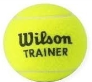 Lielā tenisa bumba treniņiem20 gab.2.Lecamaukla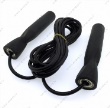 Materiāls 100% PVCSvars ne vairāk kā 75g, auklas biezums 0.5cmGarums ne mazāk kā 280cm, rokturis 12.5cmRokturos ir iestrādāti gultņi vai rotējošs mehānisms labākai lecamauklas rotācijai.10 gab.3.Hronometrs 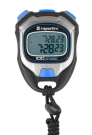 Hronometrs 50 atmiņas, plastmasas korpuss3 gab.4.Pildbumba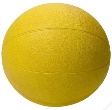 Pildbumba izgatavota no 100% stingras sitienizturīgas gumijas . Pildbumba domāta mešanai pret grīdu un sienu. Pildbumbas diametrs ne mazāk kā 20 cm. Pildbumbas svars - 3 kg                               6 kg5 gab.5 gab.5.Florbola nūja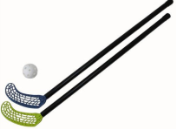 Florbola nūja stikla šķiedras ar izliekumu10 pāri6.Florbola bumbaFlorbola bumba5 gab.7.Plaukstas ekspanderu komplekts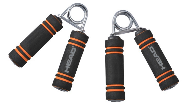 Plaukstas ekspanderu komplektsVienā komplektā 2gb espanderi, stiprums - vidējs8 kompl.8.Metāla svaru bumba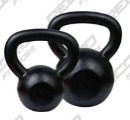 Metāla svaru bumba8 kg 12 kg16 kg24 kg2 gab.5 gab.3 gab.2 gab.9.Balansa trenažeris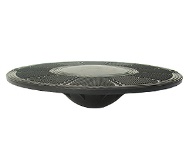 Balansa trenažeris7 gab.10.Hanteles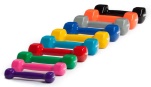 Metāla hanteles ar vinila parklājumu 0,5 kg1 kg20 gab.20 gab.11.Gumijas espanders 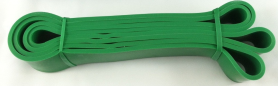 Gumijas espanders Garums – 2080mmPlatums – 4,5mmBiezums – 45mm2 gab.12.Gumijas espanders 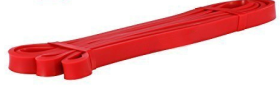 Gumijas espanders Garums – 2080mmPlatums – 4,5mmBiezums – 13mm2 gab.13.Gumijas espanders 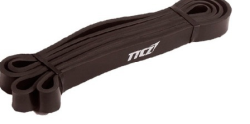 Gumijas espanders Garums – 2080mmPlatums – 4,5mmBiezums – 22mm2 gab.14.Sacensību boksa cimdi (10oz)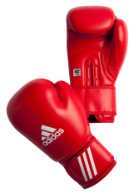 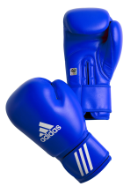 Pēc AIBA un LBF prasībām. (AIBA Starptautiskā Amatieru boksa asociācija) (LBF Latvijas Boksa Federācija)Smagums: 10oz www.aiba.org → Documents→Technical and Competition Rules                                                www.aiba.org → Documents→Licenseeswww.latboxing.lv→Dokumenti→Noteikumi1 pāris15.Sacensību boksa cimdi (12oz)Pēc AIBA un LBF prasībām. (AIBA Starptautiskā Amatieru boksa asociācija) (LBF Latvijas Boksa Federācija)Smagums: 12oz www.aiba.org → Documents→Technical and Competition Rules                                                www.aiba.org → Documents→Licenseeswww.latboxing.lv→Dokumenti→Noteikumi2 pāri16.Boksa bandāžas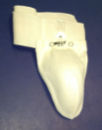 Materiāls: 60% poliesters, 40% kokvilnaKrāsa: balta vai melna6 gab.17.Boksa treniņu cimdi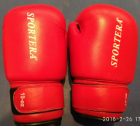 Izgatavoti no dabīgas ādas. Smagums: 10oz, Aizdare 5cm plata, ar lipekli. Ar slēdzenēm un lielā pirksta fiksāciju. Boksa treniņu cimdiem jābūt mīkstai apdarei, kas ir ne mazāka kā 6 cm starp plaukstas iekšpusi un cimda sitamās daļas sākuma daļu. Krāsa:zila, sarkana.12 pāri18.Ādas boksa ķepas Ādas boksa ķepas treniņiem1 pāris19.Boksa pneimatiskais bumbieris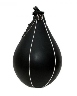 Boksa pneimatiskais bumbieris3 gab.20.Boksa bumbiera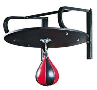 Boksa bumbiera. Stiprinājums ar platformu.1 gab.21.Volejbola bumbaVolejbola bumba2 gab.22.Basketbola bumbaBasketbola bumba, Nr.72 gab.23.Futbola bumbaFutbola bumba Nr.42 gab.24.Zobu aizsargiZobu aizsargi boksa cīņas sporta veidam20 gab.25.Boksa saite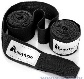 Boksa saites, elastīgasGarums 3m 10 pāri26.Boksa maissBoksa maiss, piepildīts, ar 4 ķēdēm un galā gredzenu tā iekarināšanai. Izmērs 120cm x 40cm3 gab.27.Boksa spilvens uz sienas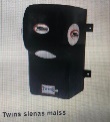 Boksa spilvens uz sienas2 gab.Kam:Daugavpils Individuālo sporta veidu skolai, Kandavas iela 17a, Daugavpils, LV-5401Pretendenta nosaukums, Reģ. Nr.Adrese:Kontaktpersona, tās tālrunis, fakss un e-pasts:Datums:Pretendenta Bankas rekvizīti:Nr.NosaukumsAprakstsMērvienībaCena bez PVN1.Lielā tenisa bumbaLielā tenisa bumba treniņiem20 gab.2.LecamauklaMateriāls 100% PVCSvars ne vairāk kā 75g, auklas biezums 0.5cmGarums ne mazāk kā 280cm, rokturis 12.5cmRokturos ir iestrādāti gultņi vai rotējošs mehānisms labākai lecamauklas rotācijai.10 gab.3.Hronometrs 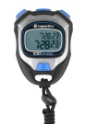 Hronometrs 50 atmiņas, plastmasas korpuss3 gab.4.PildbumbaPildbumba izgatavota no 100% stingras sitienizturīgas gumijas . Pildbumba domāta mešanai pret grīdu un sienu. Pildbumbas diametrs ne mazāk kā 20 cm. Pildbumbas svars - 3 kg                               6 kg5 gab.5 gab.5.Florbola nūjaFlorbola nūja stikla šķiedras ar izliekumu10 pāri6.Florbola bumbaFlorbola bumba5 gab.7.Plaukstas ekspanderu komplektsPlaukstas ekspanderu komplektsVienā komplektā 2gb espanderi, stiprums - vidējs8 kompl.8.Metāla svaru bumbaMetāla svaru bumba8 kg 12 kg16 kg24 kg2 gab.5 gab.3 gab.2 gab.9.Balansa trenažerisBalansa trenažeris7 gab.10.HantelesMetāla hanteles ar vinila parklājumu 0,5 kg1 kg20 gab.20 gab.11.Gumijas espanders Gumijas espanders Garums – 2080mmPlatums – 4,5mmBiezums – 45mm2 gab.12.Gumijas espanders Gumijas espanders Garums – 2080mmPlatums – 4,5mmBiezums – 13mm2 gab.13.Gumijas espanders 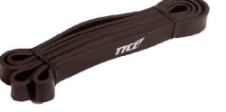 Gumijas espanders Garums – 2080mmPlatums – 4,5mmBiezums – 22mm2 gab.14.Sacensību boksa cimdi (10oz)Pēc AIBA un LBF prasībām. (AIBA Starptautiskā Amatieru boksa asociācija) (LBF Latvijas Boksa Federācija)Smagums: 10oz www.aiba.org → Documents→Technical and Competition Rules                                                www.aiba.org → Documents→Licenseeswww.latboxing.lv→Dokumenti→Noteikumi1 pāris15.Sacensību boksa cimdi (12oz)Pēc AIBA un LBF prasībām. (AIBA Starptautiskā Amatieru boksa asociācija) (LBF Latvijas Boksa Federācija)Smagums: 12oz www.aiba.org → Documents→Technical and Competition Rules                                                www.aiba.org → Documents→Licenseeswww.latboxing.lv→Dokumenti→Noteikumi2 pāri16.Boksa bandāžasMateriāls: 60% poliesters, 40% kokvilnaKrāsa: balta vai melna6 gab.17.Boksa treniņu cimdiIzgatavoti no dabīgas ādas. Smagums: 10oz, Aizdare 5cm plata, ar lipekli. Ar slēdzenēm un lielā pirksta fiksāciju. Boksa treniņu cimdiem jābūt mīkstai apdarei, kas ir ne mazāka kā 6 cm starp plaukstas iekšpusi un cimda sitamās daļas sākuma daļu. Krāsa:zila, sarkana.12 pāri18.Ādas boksa ķepas Ādas boksa ķepas treniņiem1 pāris19.Boksa pneimatiskais bumbierisBoksa pneimatiskais bumbieris3 gab.20.Boksa bumbieraBoksa bumbiera. Stiprinājums ar platformu.1 gab.21.Volejbola bumbaVolejbola bumba2 gab.22.Basketbola bumbaBasketbola bumba, Nr.72 gab.23.Futbola bumbaFutbola bumba Nr.42 gab.24.Zobu aizsargiZobu aizsargi boksa cīņas sporta veidam20 gab.25.Boksa saiteBoksa saites, elastīgasGarums 3m 10 pāri26.Boksa maissBoksa maiss, piepildīts, ar 4 ķēdēm un galā gredzenu tā iekarināšanai. Izmērs 120cm x 40cm3 gab.27.Boksa spilvens uz sienasBoksa spilvens uz sienas2 gab.                                                                                                    Kopā:                                                                                                    Kopā:                                                                                                    Kopā:Vārds, uzvārds, amatsParaksts Datums